(В тетрадь тесты переписывать не надо,  записывать только ответы)12.05. 2020г.               Тема: «О чем могут рассказать древние курганы.».Проверка д/з нет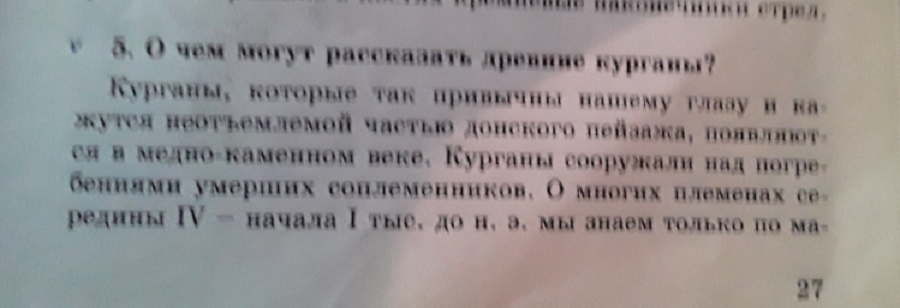 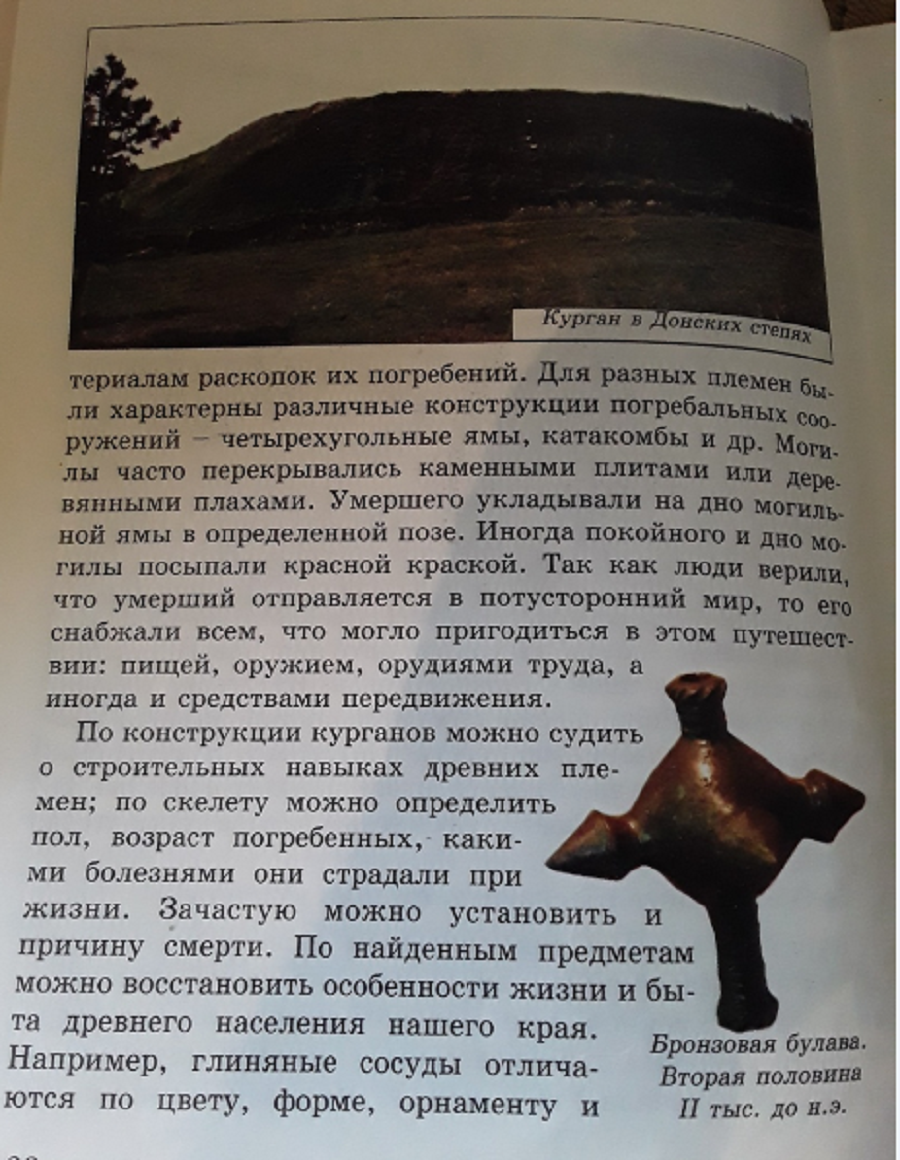 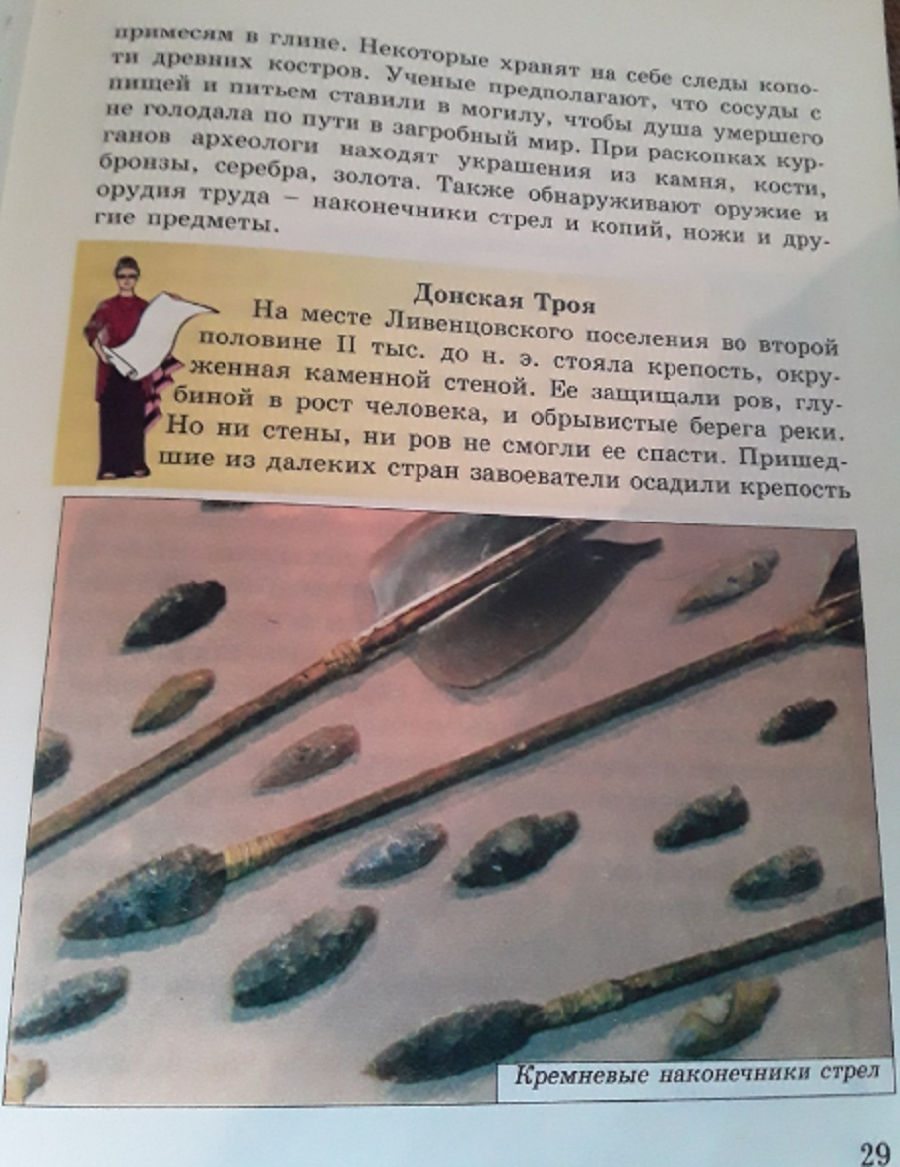 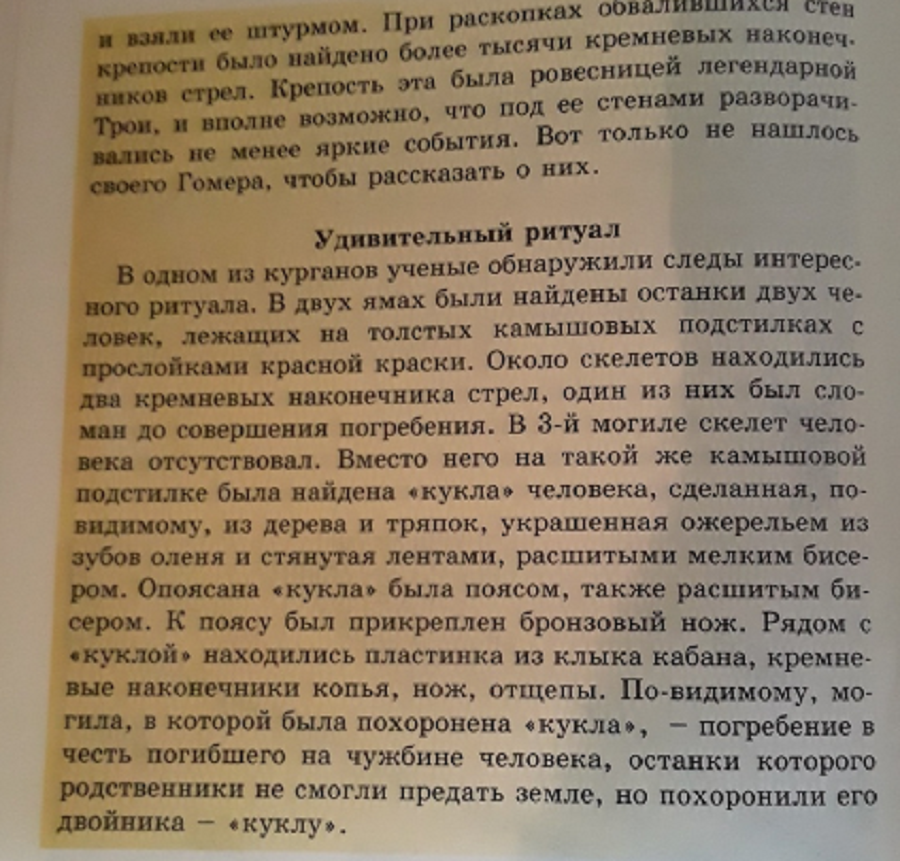 Д/з  заполнить таблицу.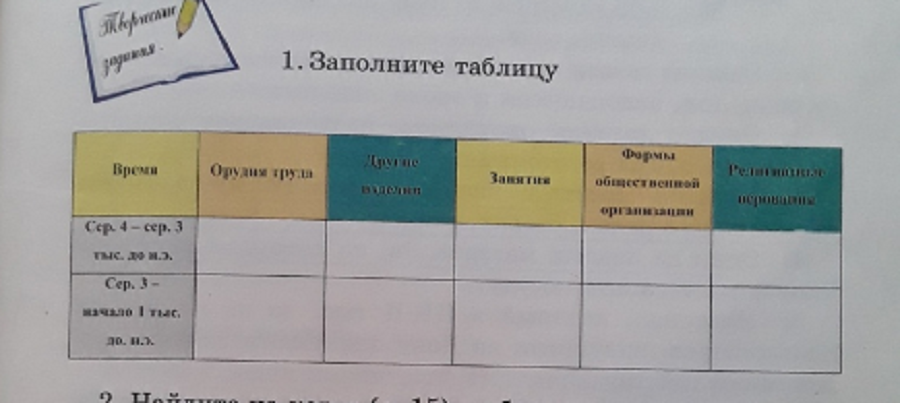 12.05. 2020г.               Тема: «Таинственные киммерийцы. Скифы»Проверка д/з нет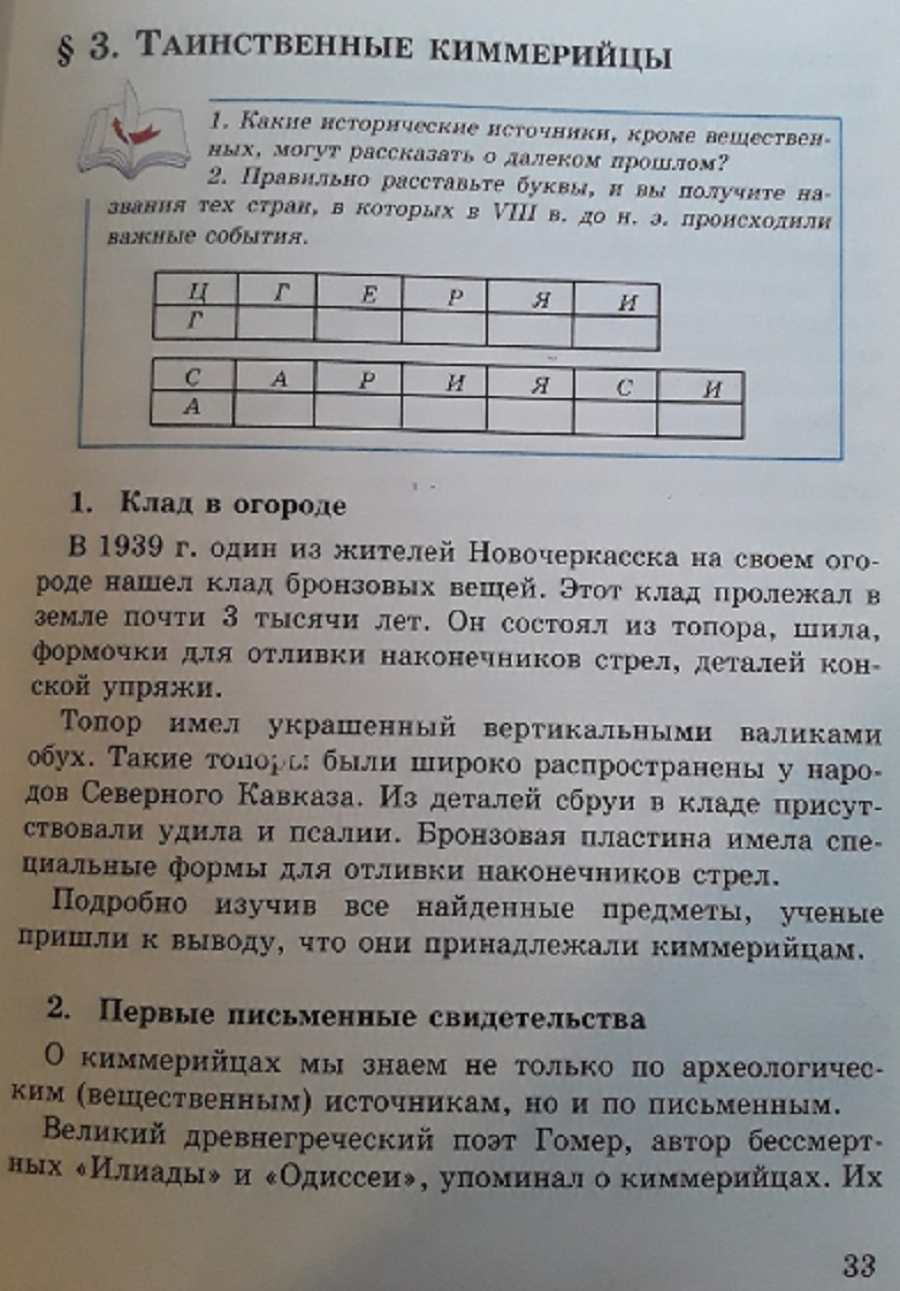 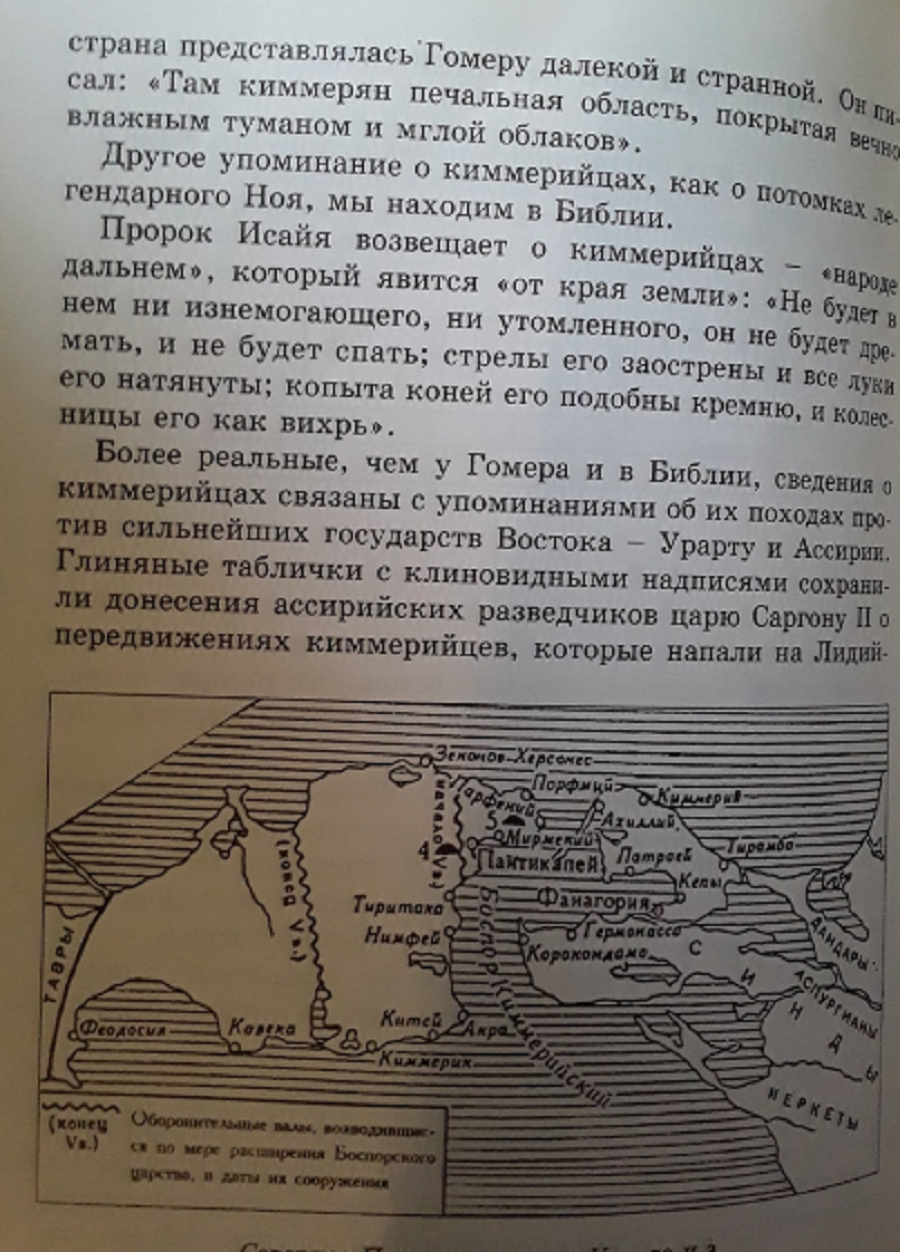 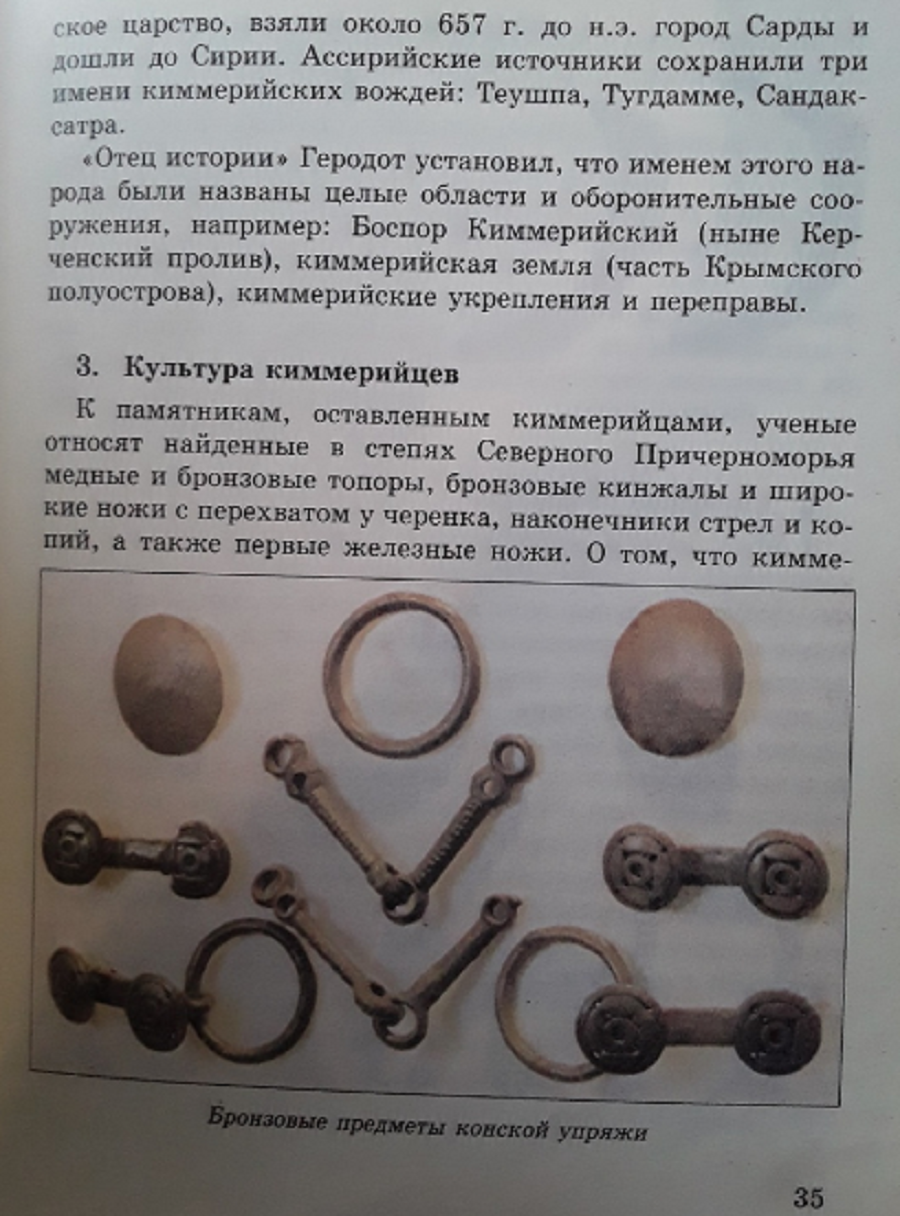 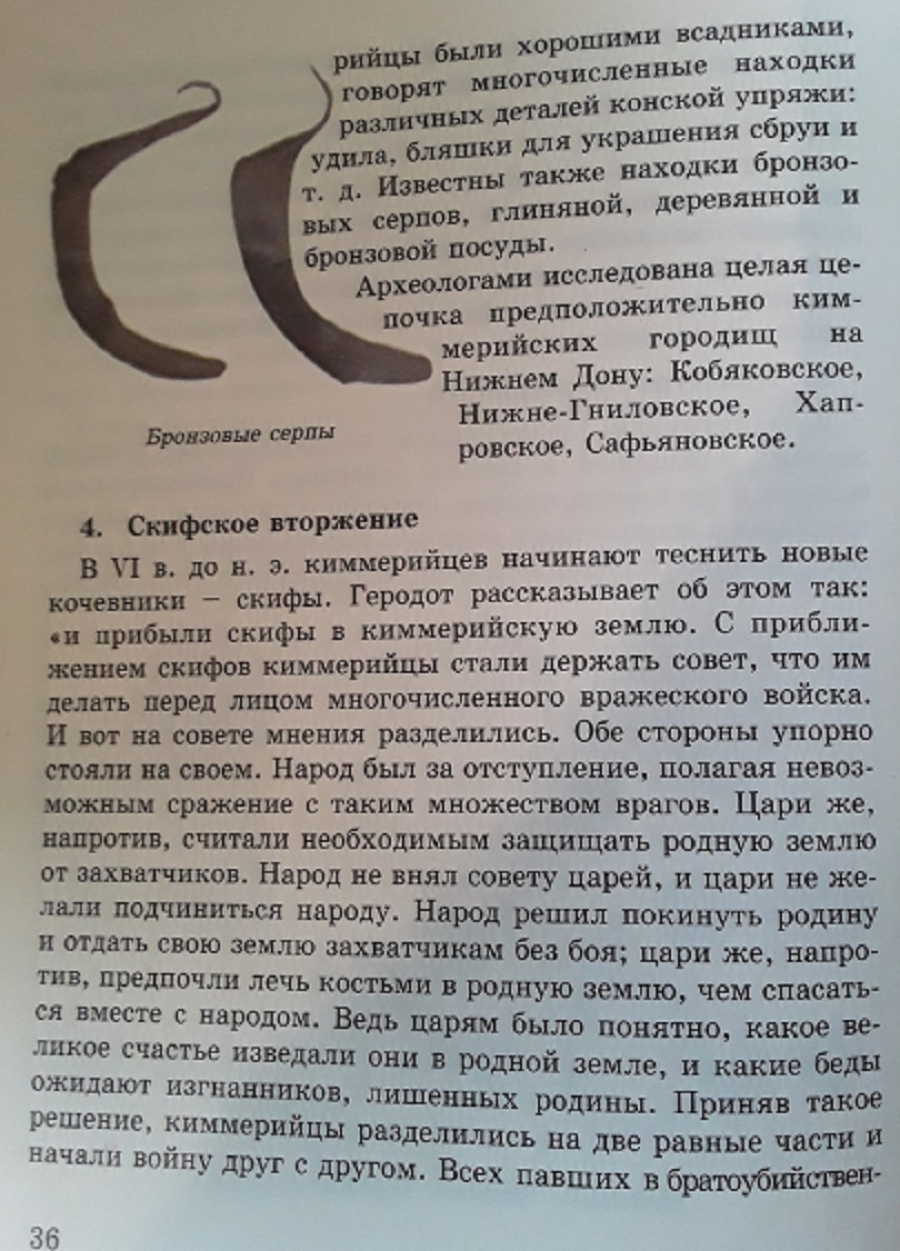 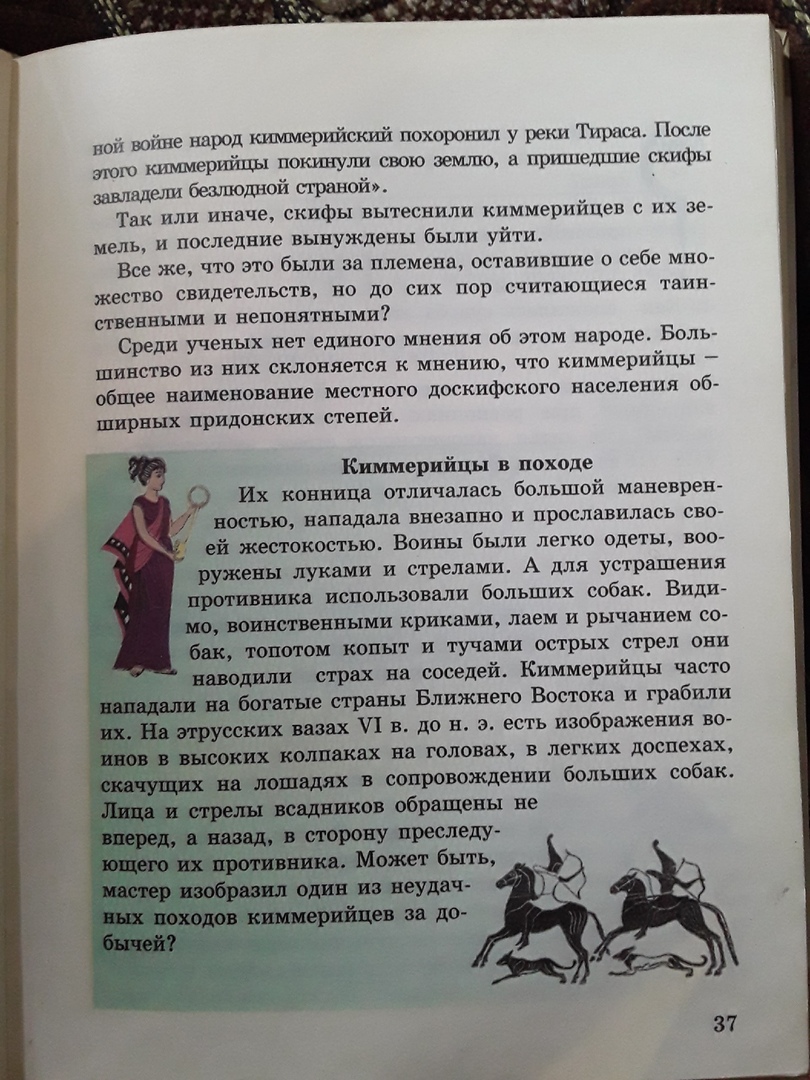 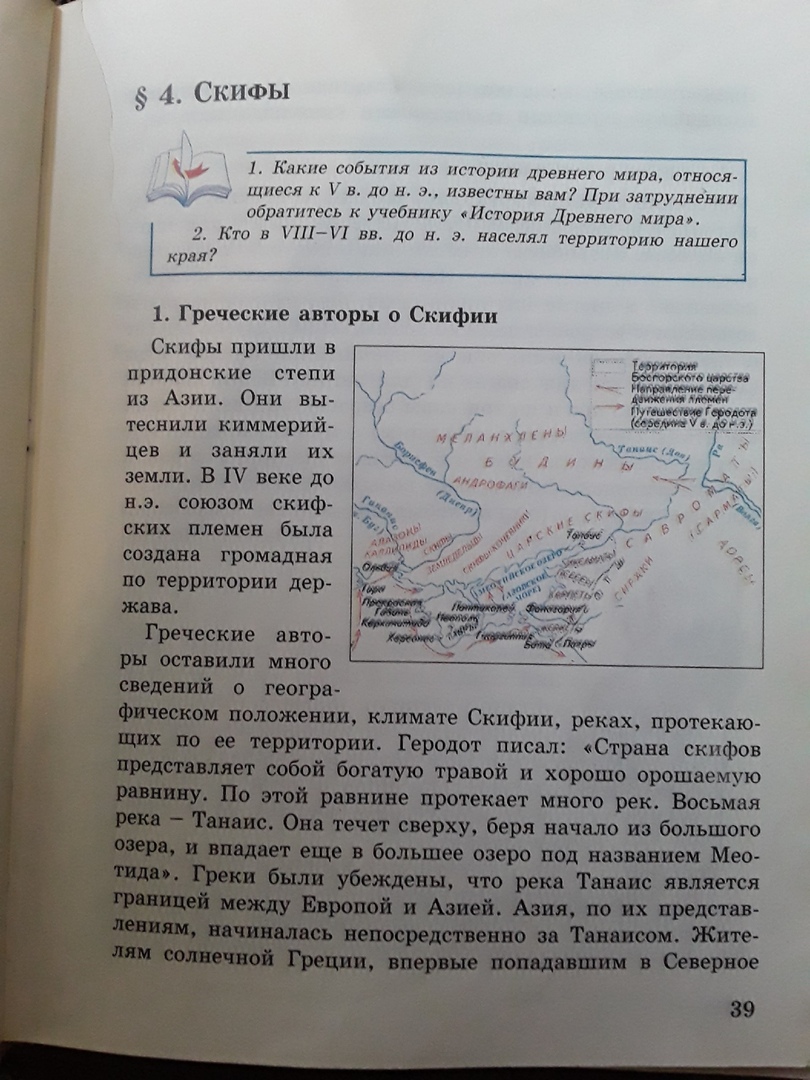 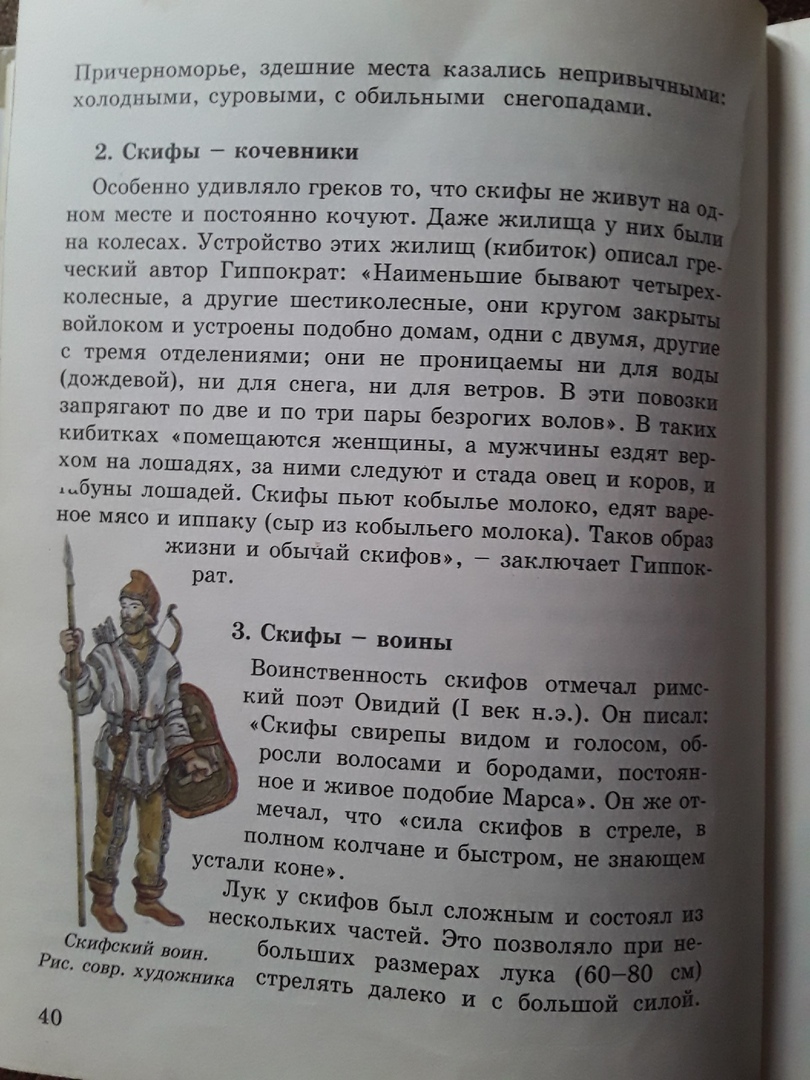 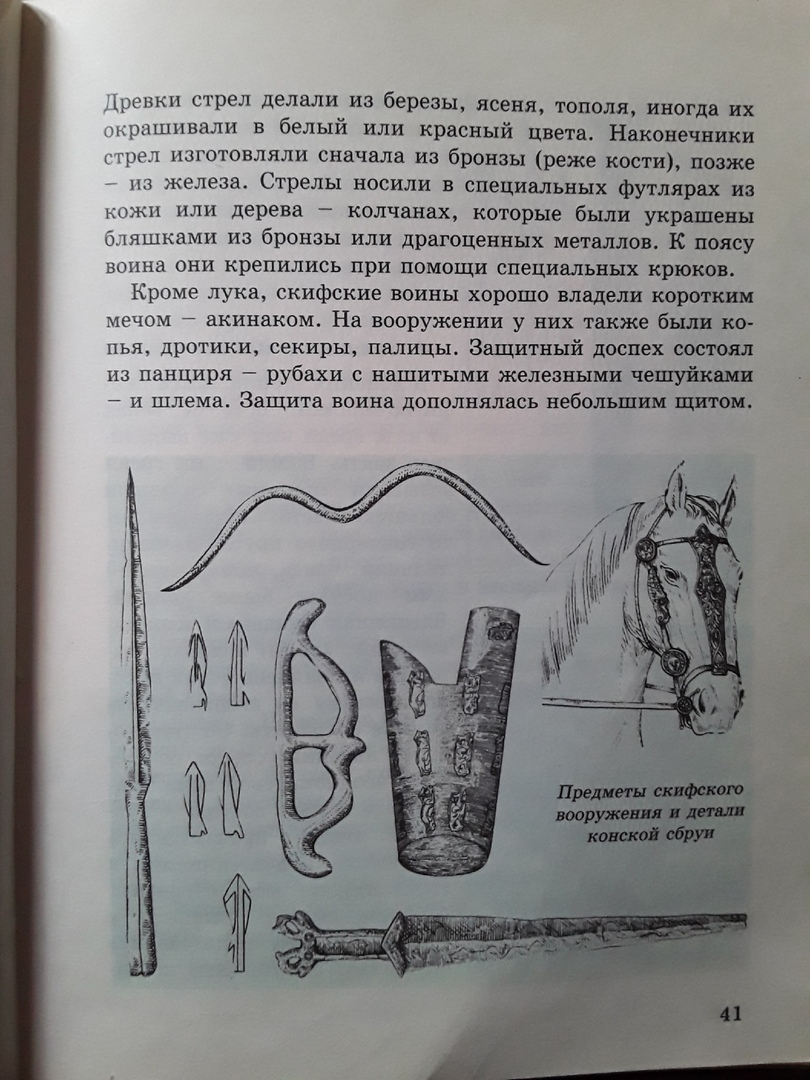 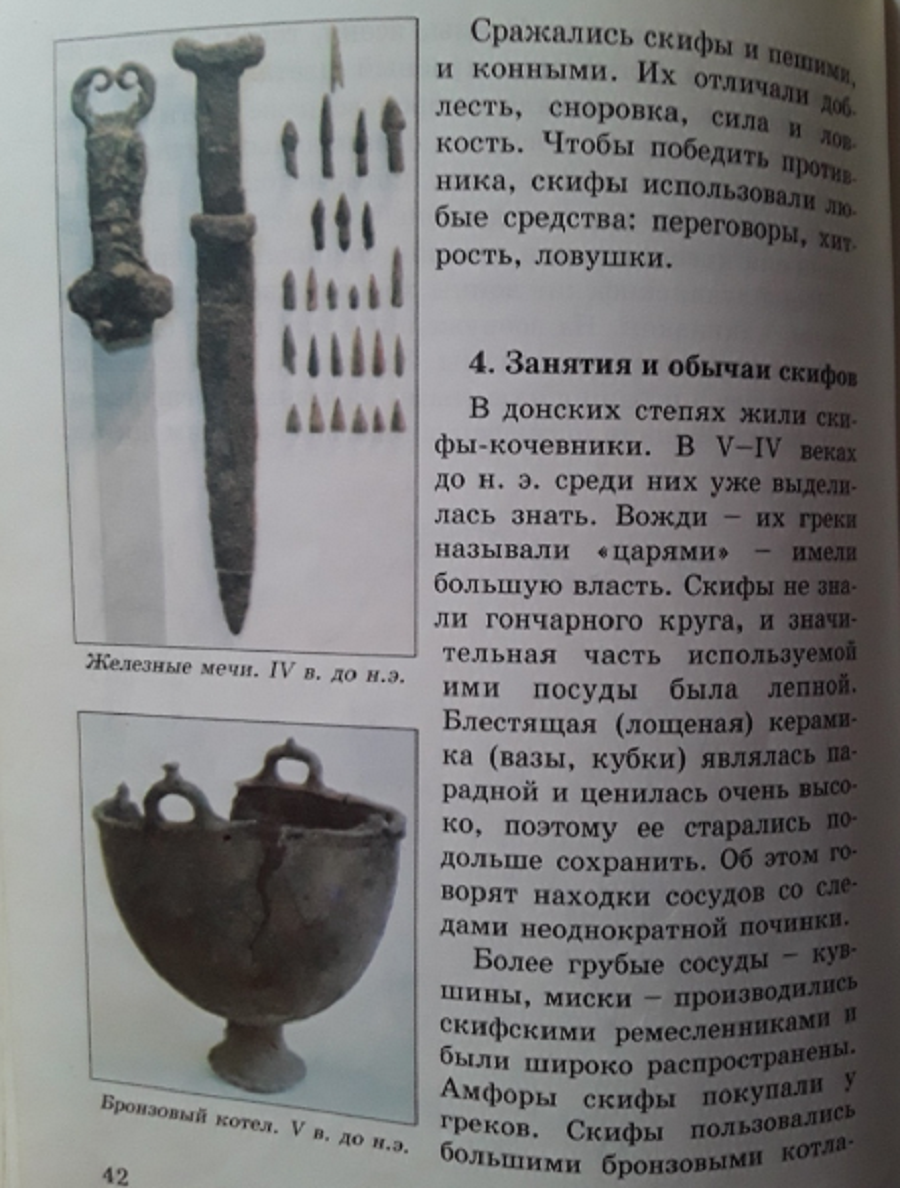 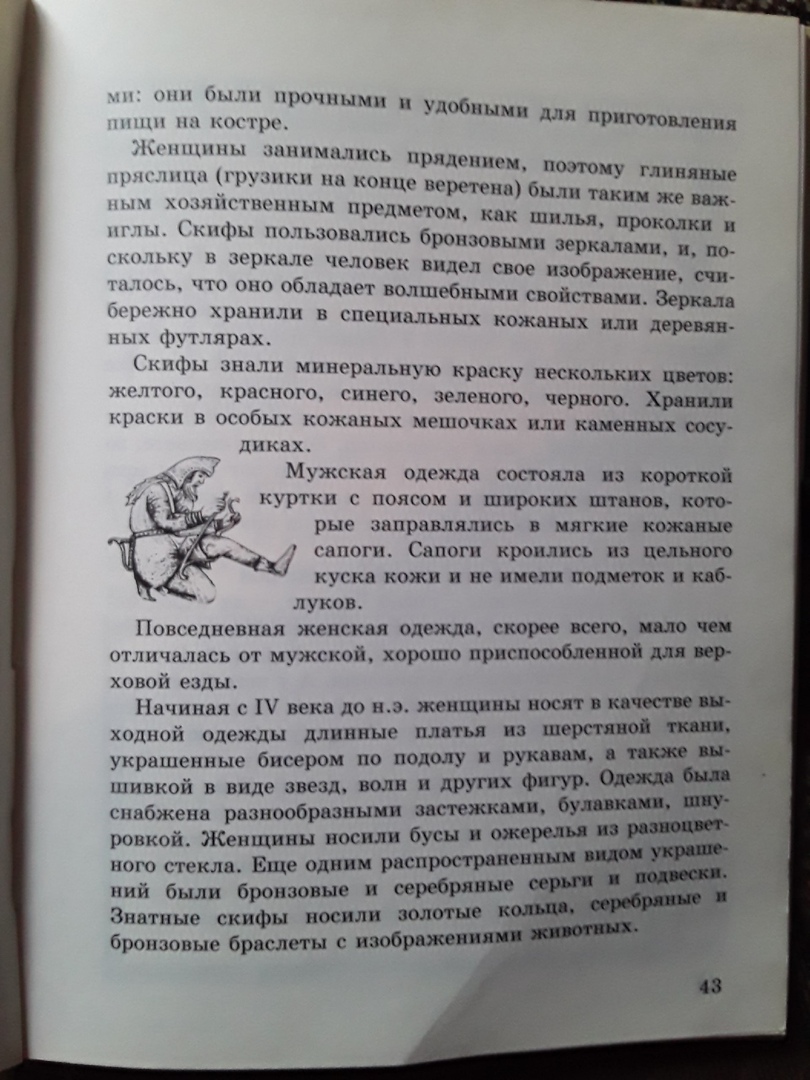 	Д/з  нет